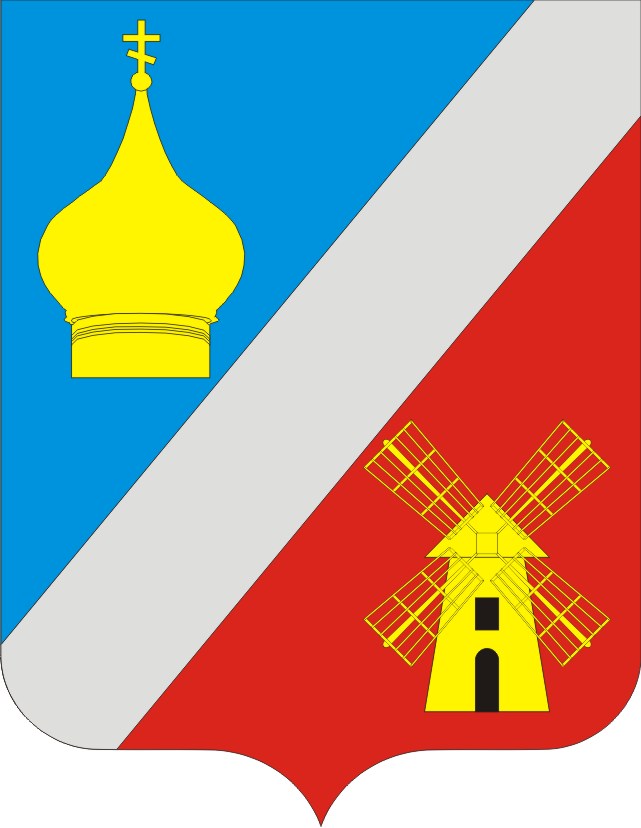                                       АДМИНИСТРАЦИЯФедоровского сельского поселенияНеклиновского района Федоровского сельского поселения                                     ПОСТАНОВЛЕНИЕ	                     	          с. Федоровка«27»  ноября   2019г.    		                                                         	№ 102Об утверждении Порядка формирования перечня налоговых расходов Федоровского сельского поселенияи оценки налоговых расходов Федоровского сельского поселенияВ соответствии со статьей 1743 Бюджетного кодекса Российской Федерации и постановлением Правительства Российской Федерации от 22.06.2019 № 796  «Об  общих требованиях к оценке налоговых расходов субъектов Российской Федерации и муниципальных образований» Администрация Федоровского сельского поселения  постановляет:1. Утвердить Порядок формирования перечня налоговых расходов Федоровского сельского поселения и оценки налоговых расходов Федоровского сельского поселения согласно приложению.2. Куратору налоговых расходов, определенным в соответствии с Порядком, утвержденным настоящим постановлением,  обеспечить утверждение методики оценки эффективности налоговых расходов Федоровского сельского поселения до 15 декабря 2019 г., а также ежегодное, до 1 октября, утверждение (изменение) методик оценки эффективности налоговых расходов Федоровского сельского поселения по новым налоговым расходам Федоровского сельского поселения.3. Постановление Администрации Федоровского сельского поселения от 27.09.2012 № 85 «О порядке оценки эффективности налоговых льгот, установленных нормативно правовыми актами органов местного самоуправления Федоровского сельского поселения» признать утратившим силу.4. Настоящее постановление вступает в силу со дня его официального опубликования.5. Контроль за исполнением постановления оставляю за собой.Глава АдминистрацииФедоровского сельского поселения                        Л.Н.Железняк                                                                                          Приложение к постановлениюАдминистрацииФедоровского сельского поселенияот 27.11.2019 № 102ПОРЯДОКформирования перечня налоговых расходов Федоровского сельского поселения и оценки налоговых расходов Федоровского сельского поселения1. Общие положения1.1. Настоящий Порядок определяет процедуру формирования перечня налоговых расходов Федоровского сельского поселения и оценки налоговых расходов Федоровского сельского поселения.1.2. Понятия, используемые в настоящем Порядке:куратор налогового расхода – Администрация Федоровского сельского поселения, ответственная в соответствии с полномочиями, установленными нормативными правовыми актами Федоровского сельского поселения, за достижение соответствующих налоговому расходу целей муниципальной программы Федоровского сельского поселения и (или) целей социально-экономического развития Федоровского сельского поселения, не относящихся к муниципальным программам Федоровского сельского поселения;нормативные характеристики налоговых расходов Федоровского сельского поселения – сведения о положениях нормативных правовых актов Федоровского сельского поселения, которыми предусматриваются налоговые льготы, освобождения и иные преференции по налогам (далее – льготы), наименованиях налогов, по которым установлены льготы, категориях плательщиков, для которых предусмотрены льготы, а также иные характеристики, предусмотренные нормативными правовыми актами Федоровского сельского поселения;оценка налоговых расходов Федоровского сельского поселения – комплекс мероприятий по оценке объемов налоговых расходов муниципального образования, обусловленных льготами, предоставленными плательщикам, а также по оценке эффективности налоговых расходов Федоровского сельского поселения;оценка объемов налоговых расходов Федоровского сельского поселения – определение объемов выпадающих доходов бюджета Федоровского сельского поселения Неклиновского района, обусловленных льготами, предоставленными плательщикам;оценка эффективности налоговых расходов Федоровского сельского поселения – комплекс мероприятий, позволяющих сделать вывод о целесообразности и результативности предоставления плательщикам льгот исходя из целевых характеристик налоговых расходов Федоровского сельского поселения;паспорт налогового расхода Федоровского сельского поселения – документ, содержащий сведения о нормативных, фискальных и целевых характеристиках налогового расхода, составляемый куратором налогового расхода;перечень налоговых расходов Федоровского сельского поселения – документ, содержащий сведения о распределении налоговых расходов в соответствии с целями муниципальных программ Федоровского сельского поселения, структурных элементов муниципальных программ Федоровского сельского поселения и (или) целями социально-экономического развития Федоровского сельского поселения, не относящимися к муниципальным программам Федоровского сельского поселения, а также о кураторах налоговых расходов;плательщики – плательщики налогов;социальные налоговые расходы Федоровского сельского поселения – целевая категория налоговых расходов Федоровского сельского поселения, обусловленных необходимостью обеспечения социальной защиты (поддержки) населения;стимулирующие налоговые расходы Федоровского сельского поселения – целевая категория налоговых расходов, предполагающих стимулирование экономической активности субъектов предпринимательской деятельности и последующее увеличение доходов бюджета Федоровского сельского поселения;технические налоговые расходы Федоровского сельского поселения – целевая категория налоговых расходов, предполагающих уменьшение расходов плательщиков, воспользовавшихся льготами, финансовое обеспечение которых осуществляется в полном объеме или частично за счет бюджета Федоровского сельского поселения Неклиновского района;фискальные характеристики налоговых расходов Федоровского сельского поселения – сведения об объеме льгот, предоставленных плательщикам, о численности получателей льгот и об объеме налогов, задекларированных ими для уплаты в местный бюджет;целевые характеристики налогового расхода Федоровского сельского поселения – сведения о целях предоставления, показателях (индикаторах) достижения целей предоставления льготы, а также иные характеристики, предусмотренные нормативными правовыми актами Федоровского сельского поселения.1.3. Отнесение налоговых расходов Федоровского сельского поселения к муниципальным программам Федоровского сельского поселения осуществляется исходя из целей муниципальных программ Федоровского сельского поселения, структурных элементов муниципальных программ Федоровского сельского поселения и (или) целей социально-экономического развития Федоровского сельского поселения, не относящихся к муниципальным программам.1.4. В целях оценки налоговых расходов Федоровского сельского поселения  Администрация Федоровского сельского поселения:формирует перечень налоговых расходов Федоровского сельского поселения, содержащий информацию, предусмотренную приложением № 1 к настоящему Порядку;обеспечивает сбор и формирование информации о нормативных, целевых и фискальных характеристиках налоговых расходов Федоровского сельского поселения, необходимой для проведения их оценки, в том числе формирует оценку объемов налоговых расходов Федоровского сельского поселения, за отчетный финансовый год, а также оценку объемов налоговых расходов Федоровского сельского поселения на текущий финансовый год, очередной финансовый год и плановый период на основании сведений, представленных в Администрацию Федоровского сельского поселения Межрайонной инспекцией Федеральной налоговой службы № 1 по Ростовской области;осуществляет обобщение результатов оценки эффективности налоговых расходов Федоровского сельского поселения, проводимой куратором налоговых расходов. 1.5. В целях оценки налоговых расходов Федоровского сельского поселения куратор налоговых расходов:формирует паспорта налоговых расходов Федоровского сельского поселения, содержащие информацию, предусмотренную приложением № 2 к настоящему Порядку;осуществляет оценку эффективности налоговых расходов Федоровского сельского поселения.2. Порядок формирования перечня налоговых расходов Федоровского сельского поселения2.1. Проект перечня налоговых расходов Федоровского сельского поселения на очередной финансовый год и плановый период формируется отделом экономики и финансов Администрацией Федоровского сельского поселения до 10 апреля и направляется на согласование ответственному исполнителю муниципальных программ Федоровского сельского поселения, которого предлагается определить в качестве куратора налоговых расходов.2.2. Куратор налоговых расходов до 1 мая рассматривает проект перечня налоговых расходов Федоровского сельского поселения на предмет предлагаемого распределения налоговых расходов Федоровского сельского поселения в соответствии с целями муниципальных программ Федоровского сельского поселения, структурных элементов муниципальных программ Федоровского сельского поселения и (или) целями социально-экономического развития Федоровского сельского поселения, не относящимися к муниципальным программам Федоровского сельского поселения.Замечания и предложения по уточнению проекта перечня налоговых расходов Федоровского сельского поселения направляются в отдел экономики и финансов Администрации Федоровского сельского поселения.В случае, если замечания и предложения по уточнению проекта перечня налоговых расходов Федоровского сельского поселения не содержат предложений по уточнению предлагаемого распределения налоговых расходов Федоровского сельского поселения в соответствии с целями муниципальных программ Федоровского сельского поселения, структурных элементов муниципальных программ Федоровского сельского поселения и (или) целями социально-экономического развития Федоровского сельского поселения, не относящимися к муниципальным программам Федоровского сельского поселения, проект перечня налоговых расходов Федоровского сельского поселения считается согласованным в соответствующей части.Согласование проекта перечня налоговых расходов Федоровского сельского поселения в части позиций, изложенных идентично позициям перечня налоговых расходов Федоровского сельского поселения на текущий финансовый год и плановый период, не требуется, за исключением случаев внесения изменений в перечень муниципальных программ Федоровского сельского поселения, структурные элементы муниципальных программ Федоровского сельского поселения и (или) случаев изменения полномочий Администрации Федоровского сельского поселения, определенной в качестве куратора налоговых расходов.При наличии разногласий Администрация Федоровского сельского поселения обеспечивает согласование проекта перечня налоговых расходов Федоровского сельского поселения с соответствующим куратором налоговых расходов до 1 июня. 2.3. Согласованный перечень налоговых расходов Федоровского сельского поселения размещается на официальном сайте Администрации Федоровского сельского поселения в информационно-телекоммуникационной сети «Интернет».2.4. В случае внесения в текущем финансовом году изменений в перечень муниципальных программ Федоровского сельского поселения, структурные элементы муниципальных программ Федоровского сельского поселения и (или) в случае изменения полномочий кураторов налоговых расходов, в связи с которыми возникает необходимость внесения изменений в перечень налоговых расходов Федоровского сельского поселения, кураторы налоговых расходов не позднее 10 рабочих дней со дня внесения соответствующих изменений направляют в отдел экономики и финансов Администрации Федоровского сельского поселения соответствующую информацию для уточнения перечня налоговых расходов Федоровского сельского поселения.2.5. Перечень налоговых расходов Федоровского сельского поселения с внесенными в него изменениями формируется до 1 октября (в случае уточнения структурных элементов муниципальных программ Федоровского сельского поселения в рамках формирования проекта решения Собрания депутатов Федоровского сельского поселения о  бюджете Федоровского сельского поселения Неклиновского района на очередной финансовый год и плановый период) и до 15 декабря (в случае уточнения структурных элементов муниципальных программ Федоровского сельского поселения в рамках рассмотрения и утверждения проекта решения Собрания депутатов Федоровского сельского поселения о  бюджете  Федоровского сельского поселения Неклиновского района на очередной финансовый год и плановый период).3. Порядок оценки эффективности налоговых расходов  и обобщения результатов оценки эффективности налоговых расходов Федоровского сельского поселения3.1. Методика оценки эффективности налоговых расходов разрабатывается куратором налоговых расходов и утверждается по согласованию с отделом экономики и финансов Администрации Федоровского сельского поселения.3.2. В целях проведения оценки эффективности налоговых расходов Федоровского сельского поселения:3.2.1. Отдел экономики и финансов Администрации Федоровского сельского поселения до 1 февраля направляет Межрайонной инспекции Федеральной налоговой службы № 1 по Ростовской области сведения о категориях плательщиков с указанием обуславливающих соответствующие налоговые расходы нормативных правовых актов Федоровского сельского поселения, в том числе действовавших в отчетном году и в году, предшествующем отчетному году.3.2.2. Отдел экономики и финансов Администрации Федоровского сельского поселения до 20 мая направляет куратору налоговых расходов сведения, представленные Межрайонной инспекцией Федеральной налоговой службы №1 по Ростовской области в соответствии с постановлением Правительства Российской Федерации от 22.06.2019 № 796 «Об общих требованиях к оценке налоговых расходов субъектов Российской Федерации и муниципальных образований» (далее – Общие требования), а также результаты оценки совокупного бюджетного эффекта (самоокупаемости).3.2.3. Отдел экономики и финансов Администрации Федоровского сельского поселения до 01 августа при необходимости предоставляет куратору налоговых расходов уточненную информацию, предусмотренную Общими требованиями.3.3. Оценка эффективности налоговых расходов Федоровского сельского поселения осуществляется куратором налоговых расходов в соответствии с методикой, утвержденной нормативным правовым актом Администрации Федоровского сельского поселения, и включает:оценку целесообразности налоговых расходов Федоровского сельского поселения;оценку результативности налоговых расходов Федоровского сельского поселения.3.4. Критериями целесообразности налоговых расходов Федоровского сельского поселения являются:соответствие налоговых расходов Федоровского сельского поселения целям муниципальных программ Федоровского сельского поселения, структурным элементам муниципальных программ Федоровского сельского поселения и (или) целям социально-экономического развития Федоровского сельского поселения, не относящимся к муниципальным программам Федоровского сельского поселения;востребованность плательщиками предоставленных льгот, которая характеризуется соотношением численности плательщиков, воспользовавшихся правом на льготы, и общей численности плательщиков, за 5-летний период.При необходимости кураторами налоговых расходов могут быть установлены дополнительные критерии целесообразности предоставления льгот для плательщиков.3.5. В случае несоответствия налоговых расходов Федоровского сельского поселения хотя бы одному из критериев, указанных в пункте 3.4 настоящего раздела, куратору налогового расхода надлежит представить в отдел экономики и финансов Администрации Федоровского сельского поселения предложения о сохранении (уточнении, отмене) льгот для плательщиков.3.6. В качестве критерия результативности налогового расхода Федоровского сельского поселения определяется как минимум один показатель (индикатор) достижения целей муниципальной программы Федоровского сельского поселения и (или) целей социально-экономического развития Федоровского сельского поселения, не относящихся к муниципальным программам Федоровского сельского поселения, либо иной показатель (индикатор), на значение которого оказывают влияние налоговые расходы Федоровского сельского поселения.Оценке подлежит вклад предусмотренных для плательщиков льгот в изменение значения показателя (индикатора) достижения целей муниципальной программы Федоровского сельского поселения и (или) целями социально-экономического развития Федоровского сельского поселения, не относящимися к муниципальным программам Федоровского сельского поселения, который рассчитывается как разница между значением указанного показателя (индикатора) с учетом льгот и значением указанного показателя (индикатора) без учета льгот.3.7. Оценка результативности налоговых расходов Федоровского сельского поселения включает оценку бюджетной эффективности налоговых расходов Федоровского сельского поселения.3.8. В целях оценки бюджетной эффективности налоговых расходов Федоровского сельского поселения осуществляется сравнительный анализ результативности предоставления льгот и результативности применения альтернативных механизмов достижения целей муниципальной программы Федоровского сельского поселения и (или) целей социально-экономического развития Федоровского сельского поселения, не относящихся к муниципальным программам Федоровского сельского поселения, а также оценка совокупного бюджетного эффекта (самоокупаемости) стимулирующих налоговых расходов Федоровского сельского поселения.3.9. Сравнительный анализ включает сравнение объемов расходов  бюджета поселения в случае применения альтернативных механизмов достижения целей муниципальной программы Федоровского сельского поселения и (или) целей социально-экономического развития Федоровского сельского поселения, не относящихся к муниципальным программам Федоровского сельского поселения, и объемов предоставленных льгот (расчет прироста показателя (индикатора) достижения целей муниципальной программы Федоровского сельского поселения и (или) целей социально-экономического развития Федоровского сельского поселения, не относящихся к муниципальным программам Федоровского сельского поселения, на 1 рубль налоговых расходов и на 1 рубль расходов  бюджета поселения для достижения того же показателя (индикатора) в случае применения альтернативных механизмов).В качестве альтернативных механизмов достижения целей муниципальной программы Федоровского сельского поселения и (или) целей социально-экономического развития Федоровского сельского поселения, не относящихся к муниципальным программам Федоровского сельского поселения, могут учитываться в том числе:а) субсидии или иные формы непосредственной финансовой поддержки плательщиков, имеющих право на льготы, за счет средств  бюджета поселения;б)предоставление муниципальных гарантий по обязательствам плательщиков, имеющих право на льготы;в)совершенствование нормативного регулирования и (или) порядка осуществления контрольно-надзорных функций в сфере деятельности плательщиков, имеющих право на льготы.3.10. Результаты оценки эффективности налогового расхода должны направляться куратором в отдел экономики и финансов Администрации Федоровского сельского поселения и содержать:выводы о достижении целевых характеристик (критериев целесообразности) налогового расхода;выводы о вкладе налогового расхода в достижение целей муниципальной программы и (или) целей социально-экономического развития;выводы о наличии или об отсутствии более результативных (менее затратных для областного бюджета) альтернативных механизмов достижения целей муниципальной программы и (или) целей социально-экономического развития.Выводы должны отражать, является ли налоговый расход эффективным или неэффективным. По итогам оценки эффективности куратор формирует вывод о необходимости сохранения, уточнения или отмене налоговых льгот, обуславливающих налоговые расходы.Паспорта налоговых расходов Федоровского сельского поселения, результаты оценки эффективности налоговых расходов Федоровского сельского поселения, рекомендации по результатам указанной оценки, включая рекомендации отделу экономики и финансов Администрации Федоровского сельского поселения о необходимости сохранения (уточнения, отмены), предоставленных плательщикам льгот, направляются куратором налоговых расходов в отдел экономики и финансов Администрации Федоровского сельского поселения ежегодно, до 1 июля.3.11. Администрация Федоровского сельского поселения обобщает результаты оценки налоговых расходов Федоровского сельского поселения, согласовывает их с куратором налоговых расходов.Согласованная информация о результатах оценки налоговых расходов Федоровского сельского поселения с предложениями о сохранении (уточнении, отмене) льгот для плательщиков до 1 августа направляется Главе Администрации Федоровского сельского поселения.Результаты рассмотрения оценки налоговых расходов Федоровского сельского поселения учитываются при формировании основных направлений бюджетной и налоговой политики Федоровского сельского поселения, а также при проведении оценки эффективности реализации муниципальных программ Федоровского сельского поселения.Переченьналоговых расходов Федоровского сельского поселения, обусловленных налоговыми льготами, освобождениями и иными преференциями по налогам, предусмотренными в качестве мер муниципальной поддержки в соответствии с целями муниципальных программ Федоровского сельского поселенияПриложение № 2к Порядку формирования перечня налоговых расходов Федоровского сельского поселения и оценки налоговых расходов Федоровского сельского поселенияПЕРЕЧЕНЬинформации, включаемой в паспорт налогового расхода Федоровского сельского поселения№ п/пКраткое наименованиеналогового расходаФедоровского сельского поселенияПолное наименование налогового расхода Федоровского сельского поселенияРеквизиты нормативного правового акта Федоровского сельского поселения, устанавливающего налоговый расходНаименование категории плательщиков налогов, для которых предусмотрены налоговые льготы, освобождения и иные преференцииЦелевая категория налогового расхода Федоровского сельского поселенияНаименование муниципальной программы Федоровского сельского поселения, предусматривающей налоговые расходыНаименование подпрограммы муниципальной программы Федоровского сельского поселения, предусматривающей налоговые расходыНаименование структурного элемента подпрограммы муниципальной программы Федоровского сельского поселения, предусматривающей налоговые расходыНаименование куратора налогового расхода123456789101.2.№п/пПредоставляемая информацияИсточник данных1231. Нормативные характеристики налогового расхода 1. Нормативные характеристики налогового расхода 1. Нормативные характеристики налогового расхода 1.1.Наименования налогов, по которым предусматриваются налоговые льготы, освобождения и иные преференцииперечень налоговых расходов Федоровского сельского поселения1.2.Нормативные правовые акты, которыми предусматриваются налоговые льготы, освобождения и иные преференцииперечень налоговых расходов Федоровского сельского поселения1.3.Категория плательщиков налогов, для которых предусмотрены налоговые льготы, освобождения и иные преференцииперечень налоговых расходов Федоровского сельского поселения1.4.Условия предоставления налоговых льгот, освобождений и иных преференций информация куратора налогового расхода 1.5.Целевая категория плательщиков налогов, для которых предусмотрены налоговые льготы, освобождения и иные преференцииинформация куратора налогового расхода 1.6.Даты вступления в силу нормативных правовых актов, устанавливающих налоговые льготы, освобождения и иные преференцииинформация куратора налогового расхода 1.7.Даты вступления в силу нормативных правовых актов, отменяющих налоговые льготы, освобождения и иные преференцииинформация куратора налогового расхода 2. Целевые характеристики налогового расхода 2. Целевые характеристики налогового расхода 2. Целевые характеристики налогового расхода 2.1.Целевая категория налоговых расходов Федоровского сельского поселения информация куратора налогового расхода2.2.Цели предоставления налоговых льгот, освобождений и иных преференцийинформация куратора налогового расхода2.3.Наименования муниципальных программ Федоровского сельского поселения, наименования нормативных правовых актов, определяющих цели социально-экономического развития Федоровского сельского поселения, не относящиеся к муниципальным программам Федоровского сельского поселения, в целях реализации которых предоставляются налоговые льготы, освобождения и иные преференции перечень налоговых расходов Федоровского сельского поселения и данные куратора налогового расхода 2.4.Наименования структурных элементов муниципальных программ Федоровского сельского поселения, в целях реализации которых предоставляются налоговые льготы, освобождения и иные преференцииперечень налоговых расходов Федоровского сельского поселения2.5.Показатели (индикаторы) достижения целей муниципальных программ Федоровского сельского поселения и (или) целей социально-экономического развития Федоровского сельского поселения, не относящихся к муниципальным программам Федоровского сельского поселения, в связи с предоставлением налоговых льгот, освобождений и иных преференцийинформация куратора налогового расхода 2.6.Значения показателей (индикаторов) достижения целей муниципальных программ Федоровского сельского поселения и (или) целей социально-экономического развития Федоровского сельского поселения, не относящихся к муниципальным программам Федоровского сельского поселения, в связи с предоставлением налоговых льгот, освобождений и иных преференцийинформация куратора налогового расхода 2.7.Прогнозные (оценочные) значения показателей (индикаторов) достижения целей муниципальных программ Федоровского сельского поселения и (или) целей социально-экономического развития Федоровского сельского поселения, не относящихся к муниципальным программам Федоровского сельского поселения, в связи с предоставлением налоговых льгот, освобождений и иных преференцийинформация куратора налогового расхода 3. Фискальные характеристики налогового расхода 3. Фискальные характеристики налогового расхода 3. Фискальные характеристики налогового расхода 3.1.Объем налоговых льгот, освобождений и иных преференций, предоставленных для плательщиков налогов, в соответствии с решениями Собрания депутатов Федоровского сельского поселения за отчетный год и за год, предшествующий отчетному году (тыс. рублей)информация Межрайонной инспекции Федеральной налоговой службы №1 по Ростовской области3.2.Оценка объема предоставленных налоговых льгот, освобождений и иных преференций для плательщиков налогов на текущий финансовый год, очередной финансовый год и плановый период (тыс. рублей)информация Межрайонной инспекции Федеральной налоговой службы №1 по Ростовской области3.3.Численность плательщиков налогов, воспользовавшихся налоговыми льготами, освобождениями и иными преференциями, установленными решениями Собрания депутатов Федоровского сельского поселения (единиц)информация Межрайонной инспекции Федеральной налоговой службы №1 по Ростовской области3.4.Базовый объем налогов, задекларированный для уплаты в  бюджет Федоровского сельского поселения плательщиками налогов, имеющими право на налоговые льготы, освобождения и иные преференции, установленные решениями Собрания депутатов Федоровского сельского поселения (тыс. рублей)информация Межрайонной инспекции Федеральной налоговой службы №1 по Ростовской области3.5.Объем налогов, задекларированный для уплаты в  бюджет Федоровского сельского поселения, плательщиками налогов, имеющими право на налоговые льготы, освобождения и иные преференции, установленные решениями Собрания депутатов Федоровского сельского поселения, за 6 лет, предшествующих отчетному финансовому году (тыс. рублей) информация Межрайонной инспекции Федеральной налоговой службы №1 по Ростовской области